Histoire d’une mouette et du chat 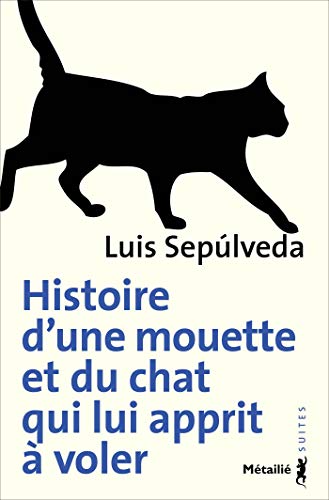 qui lui apprit à voler Réponses au questionnaireLa bande est composée de 120 mouettes.Elle se trouve dans le nord de l’Allemagne.Elles volent déjà depuis 6 heures.Il s’agit des Pays-Bas (Den Helder se trouve au nord).Elles se rendent en Espagne, dans la province de Biscaye, pour une grande réunion (et pour pondre leurs œufs).Cela se reproduit chaque année.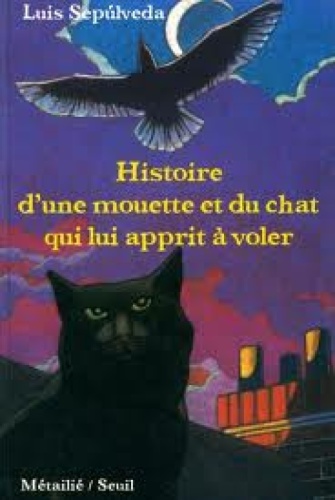 Elle n’entend pas car elle a plongé pour se nourrir.Il veut devenir marin, capitaine d’un voilier.Il rêve de visiter le Libéria.Zorbas veut goûter une tête de poisson et visiter le monde.Il l’a sauvé d’un pélican qui voulait le manger.La famille part pour 2 mois.C’est le pétrole, la marée noire.L’auteur fait allusion à une organisation non gouvernementale (ONG) internationale de protection de l’environnement, Greenpeace (« paix verte »), qui mène des actions contre ce qu’elle pense être mauvais pour la planète.Ils en profitent pour nettoyer leurs cuves de pétrole, créant ainsi une pollution certaine.Dans son malheur, elle a encore la chance de ne pas avoir les ailes collées au corps.Elle y parvient au bout du 5ième essai.Elle risque de tomber.Elle arrive au-dessus de Hambourg, ville allemande sur l’Elbe.Elle survole la tour de l’église Saint Michel.Les 3 promesses sont de ne pas manger l’œuf, de s’occuper du poussin à sa naissance et de lui apprendre à voler quand il le pourra.Elle utilise ses dernières forces pour pondre son œuf.Il miaule en italien.C’est un restaurant italien et Conello qui y vit « à l’italienne » a une grande influence (il est considéré un peu comme un sage par les autres chats).C’est le chat Jesaitout.Il lui en faut 3.Ce sont un chimpanzé nommé Mathias et le chat Jesaitout.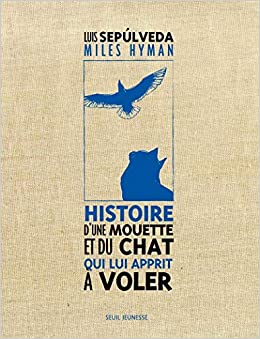 Il cherche dans une encyclopédie.Il le cache au milieu des pots de fleurs sur le balcon.Il casse un compotier dans la cuisine.Il éclot au bout de 20 jours. Ils vont dans le bazar d’Harry.Ils doivent négocier avec les rats.Ils promettent le libre passage dans la cour vers le marché (mais seulement la nuit).Il vit sur un bateau, le Hannes II.C’est pour lui donner un nom.Cela signifie « la fortunée » (pas riche mais chanceuse).Ils ont appris à apprécier, à respecter et à aimer un être différent.Afortunada a étendu ses ailes en voyant un vol de mouettes et elle apprend dans une histoire de Vent-Debout « qu’aucun oiseau ne vole mieux qu’une mouette ».Tu as remarqué qu’il n’y a pas de question 40 !!! Oups !C’est Léonard de Vinci.Zorbas va miauler la langue des humains.Tu pouvais citer les dauphins, les lions et les grands fauves en général, les perroquets.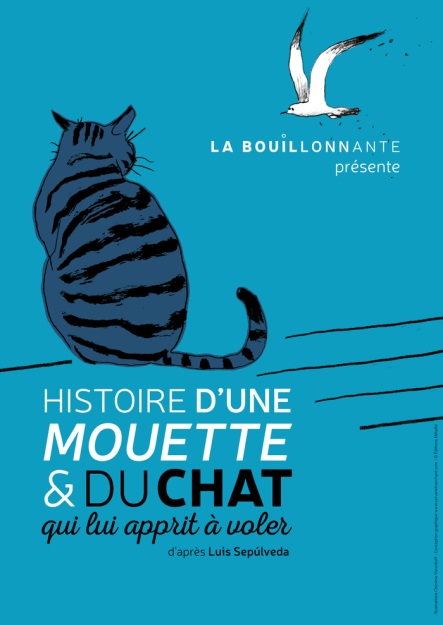 Il en figure 5 (René le cuisinier, Harry, Carlo le chef des garçons de restaurant, le capitaine du bateau de Vent-Debout et le jeune maître de Zorbas).C’est un poète qui sait voler avec les mots.C’est que de la pluie est annoncée dès le soir même.Selon la poésie, c’est justement la pluie. Les 2 moments sont quand, au début de l’histoire, la mouette souillée la repère avec bonheur et c’est aussi l’endroit d’où Afortunada prend son envol.